Асфальтирование внутри дворового проезда по адресу: Лиговский пр. д. 173-185До начала производства работ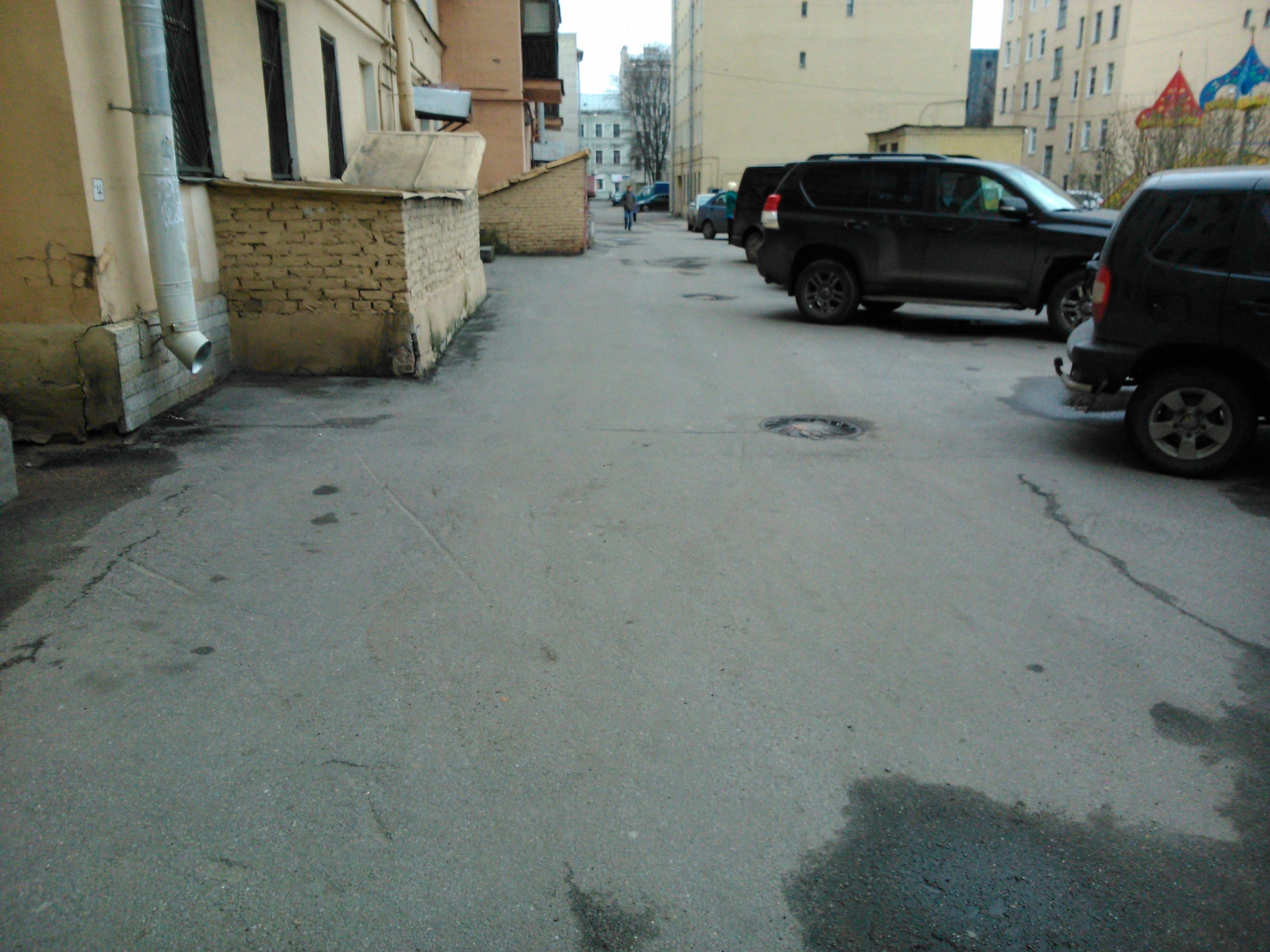 После производства работ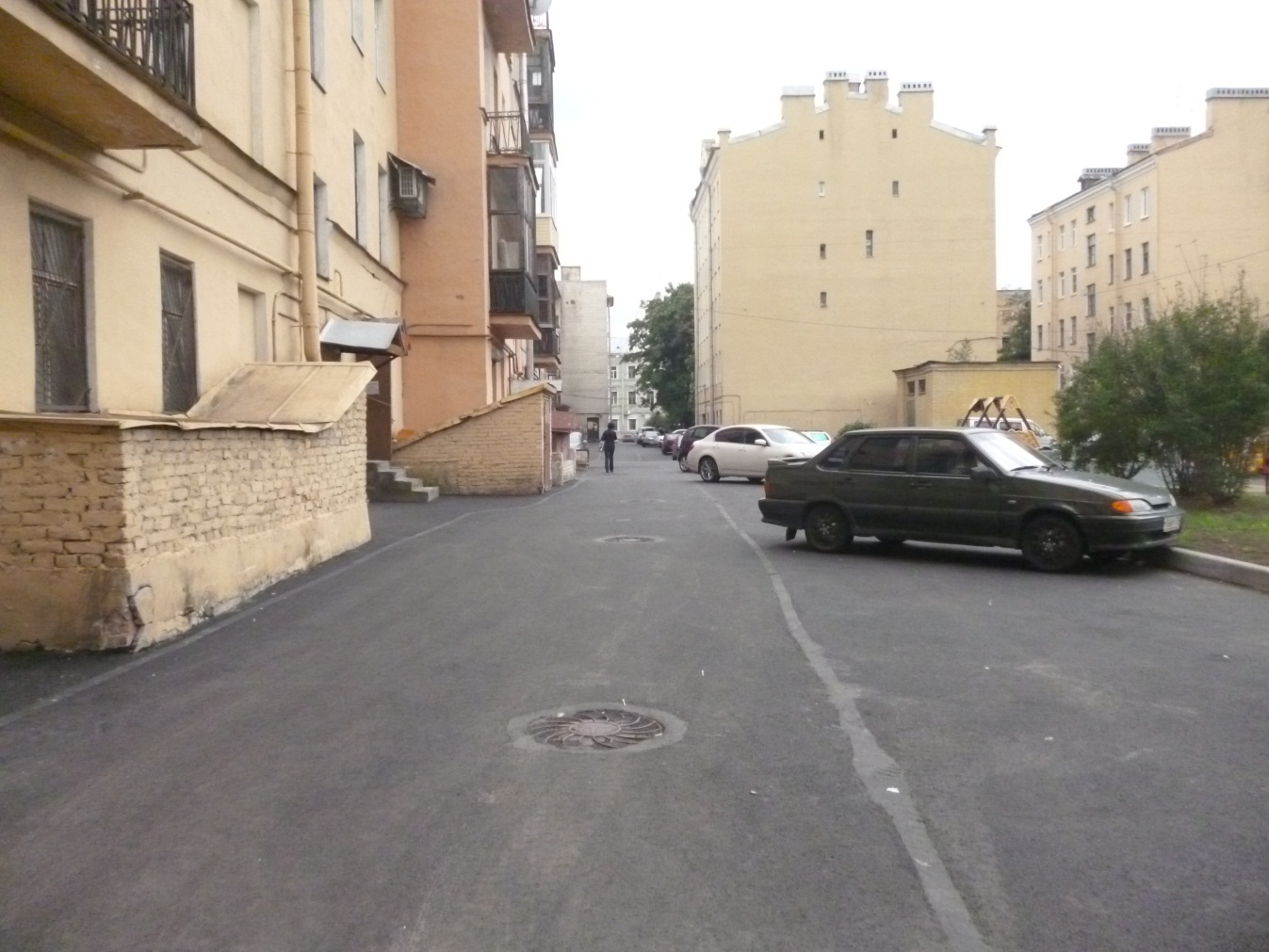 До начала производства работ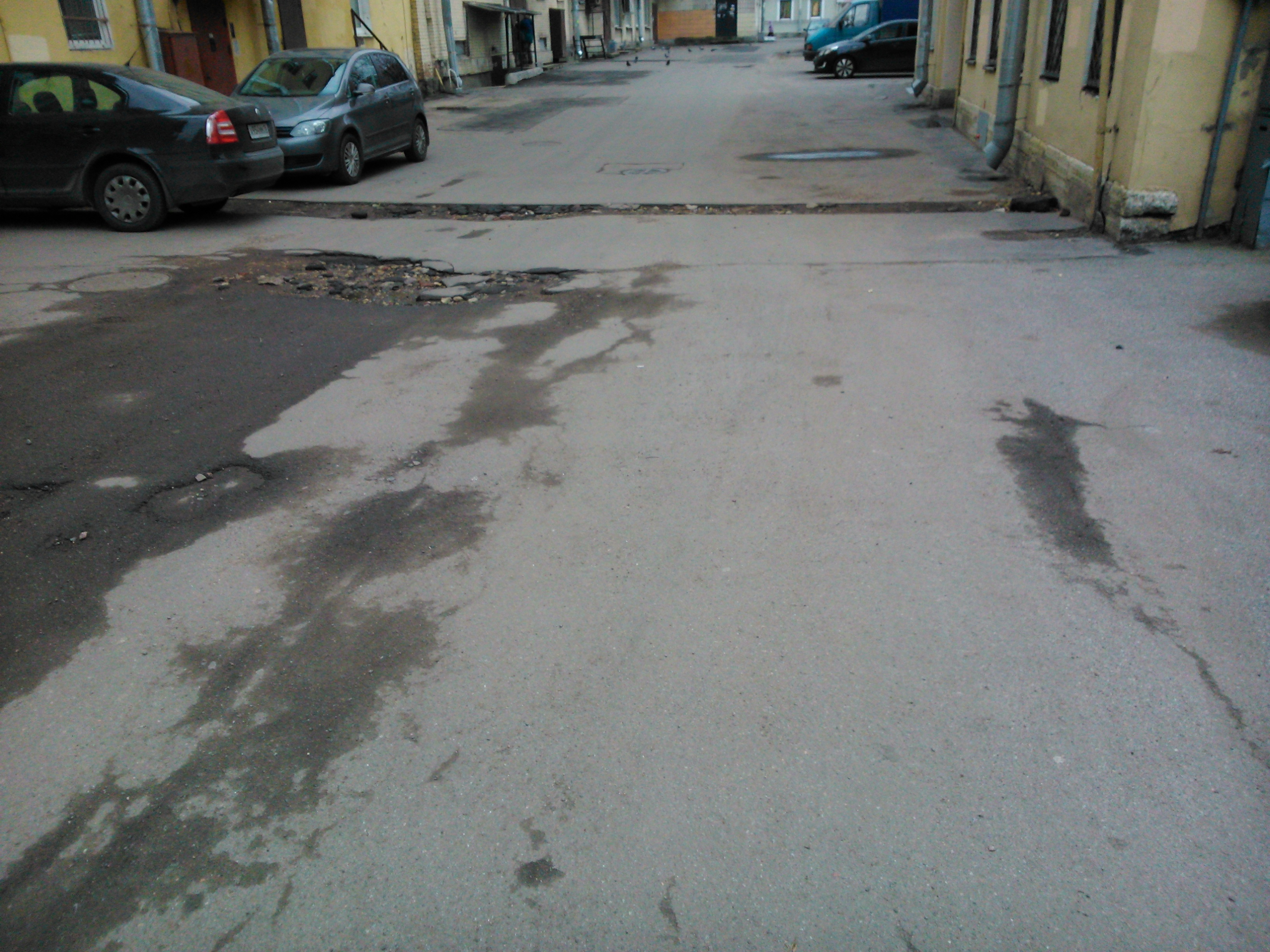 После производства работ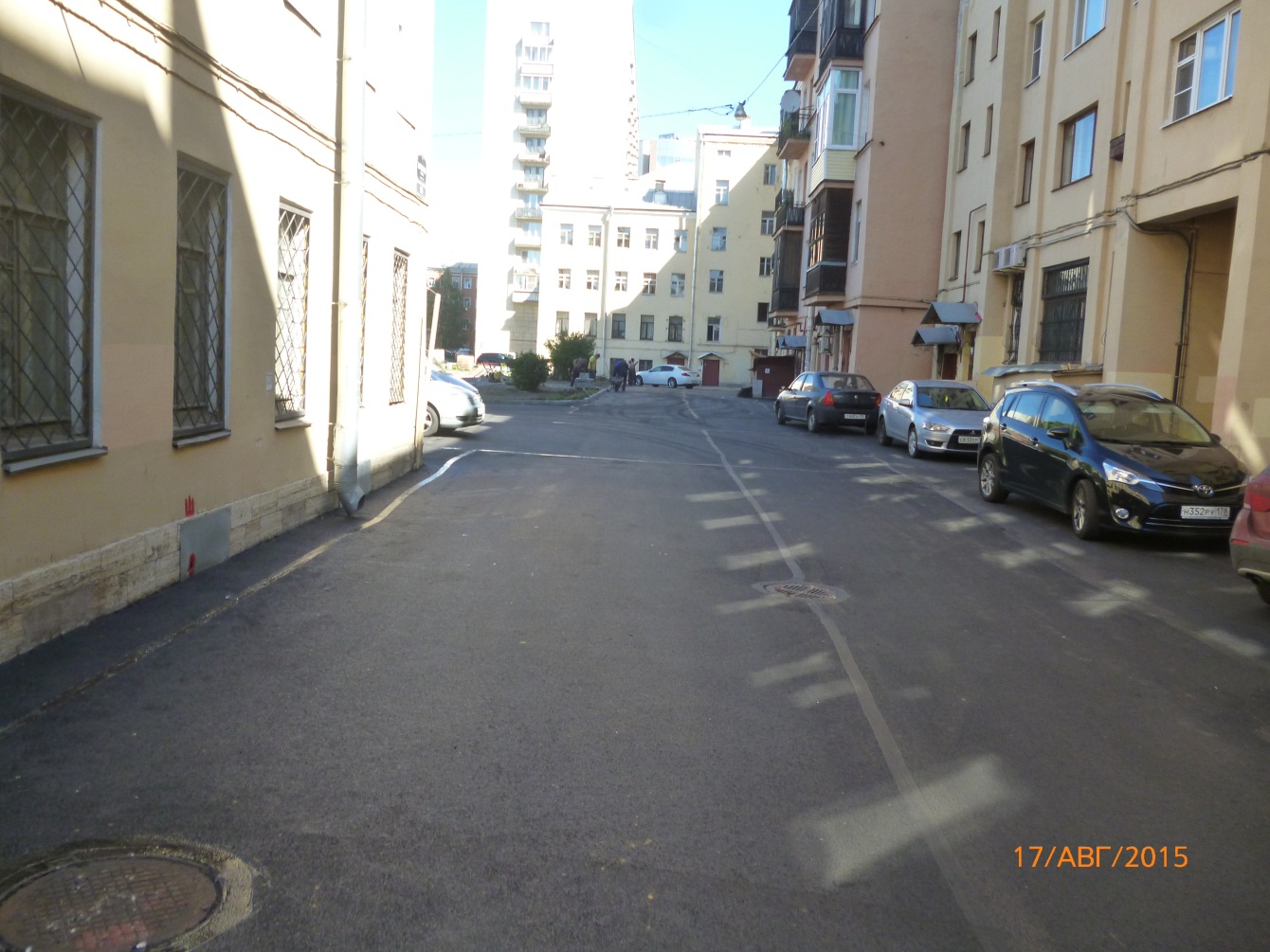 